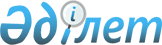 О внесении дополнений в решение Таскалинского районного маслихата от 30 марта 2011 года № 32-2 "Об оказании социальной помощи отдельным категориям нуждающихся граждан по Таскалинскому району"
					
			Утративший силу
			
			
		
					Решение Таскалинского районного маслихата Западно Казахстанской области от 18 мая 2012 года № 4-3. Зарегистрировано Департаментом юстиции Западно-Казахстанской области 1 июня 2012 года № 7-11-164. Утратило силу решением Таскалинского районного маслихата Западно-Казахстанской области от 14 ноября 2013 года № 16-6      Сноска. Утратило силу решением Таскалинского районного маслихата Западно-Казахстанской области от 14.11.2013 № 16-6      В соответствии с Бюджетным кодексом Республики Казахстан от 4 декабря 2008 года, Законами Республики Казахстан от 23 января 2001 года "О местном государственном управлении и самоуправлении в Республике Казахстан" и от 28 апреля 1995 года "О льготах и социальной защите участников, инвалидов Великой Отечественной войны и лиц, приравненных к ним" районный маслихат РЕШИЛ:



      1. Внести в решение Таскалинского районного маслихата "Об оказании социальной помощи отдельным категориям нуждающихся граждан по Таскалинскому району" от 30 марта 2011 года № 32-2 (зарегистрировано в Реестре государственной регистрации нормативно-правовых актов за 7-11-140, опубликованное 6 мая 2011 года в районной газете "Екпін" № 18-19) следующие дополнения:



      1) в пункте 1:

      дополнить подпунктом 15) следующего содержания:

      "15) участникам и инвалидам войны и другим категориям лиц, приравненных по льготам и гарантиям к ним, социальная помощь на получение санаторно-курортного лечения, единовременно - в размере минимальной оплаты на 10 дневные курсы санаторного лечения;";

      дополнить подпунктом 16) следующего содержания:

      "16) семьям лиц, погибших при ликвидации последствий катастрофы на Чернобыльской атомной электростанции, единовременно – 5 000 тенге.".



      2. Настоящее решение вводится в действие со дня первого официального опубликования.      Председатель сессии              А. Сарсенбаев

      Секретарь районного маслихата    С. Рахимов
					© 2012. РГП на ПХВ «Институт законодательства и правовой информации Республики Казахстан» Министерства юстиции Республики Казахстан
				